令和６年度いずみおおつ若者会議電子申請について令和６年４月泉大津市　市長公室人事課（１）申込みについて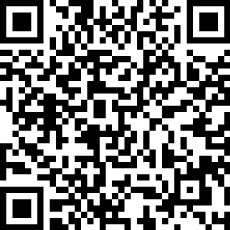 泉大津市ホームページから申請してください。申請URL https://ttzk.graffer.jp/city-izumiotsu/smart-apply/apply-procedure-alias/jinji-0604wakamonokaigi※電子申請には、インターネットに接続可能なパソコン、タブレット端末、スマートフォンのいずれかが必要です。（但し、申込書および写真のデータ提出が必要になります。）（２）電子申請の操作方法について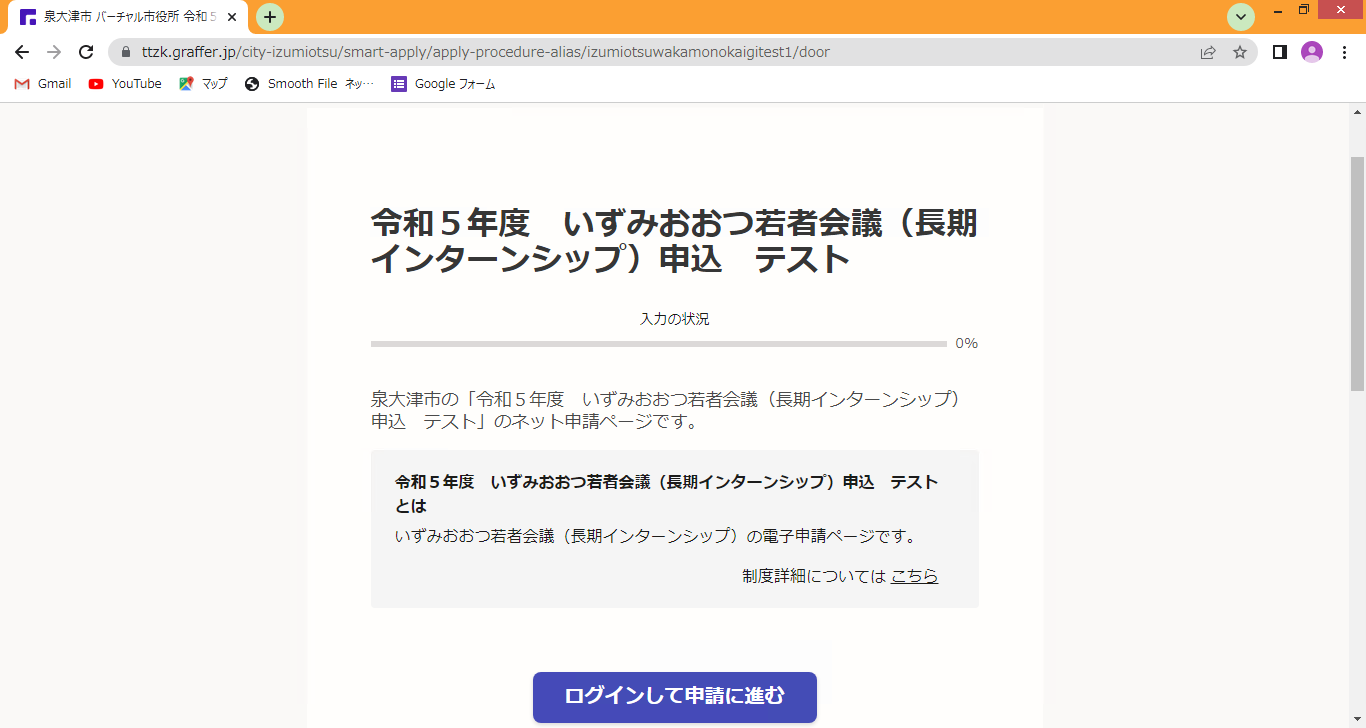 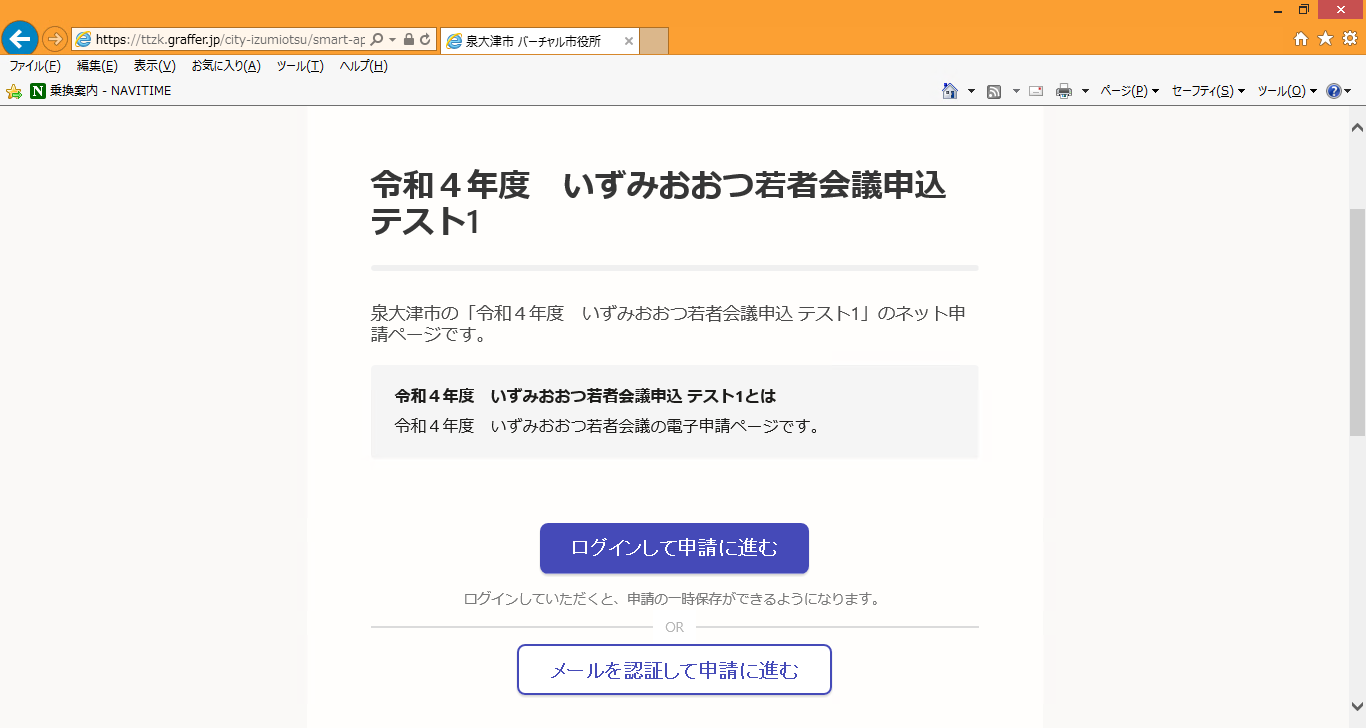 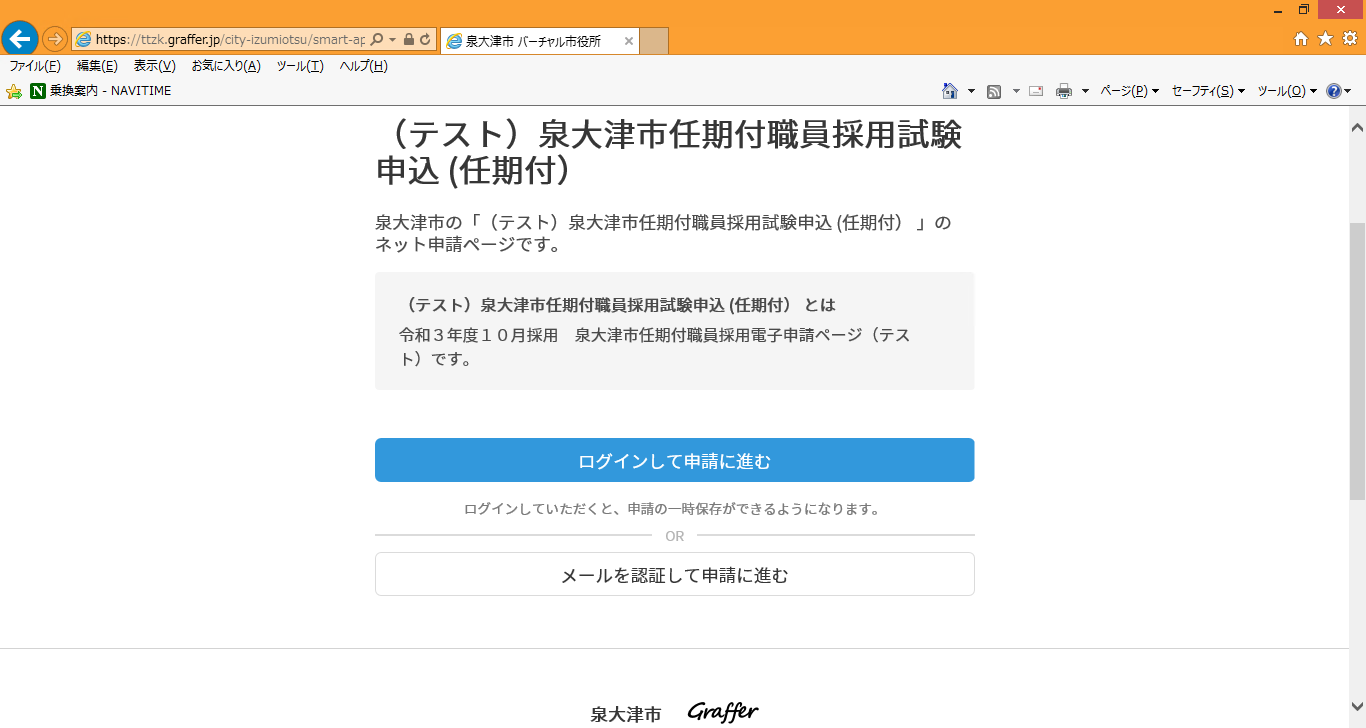 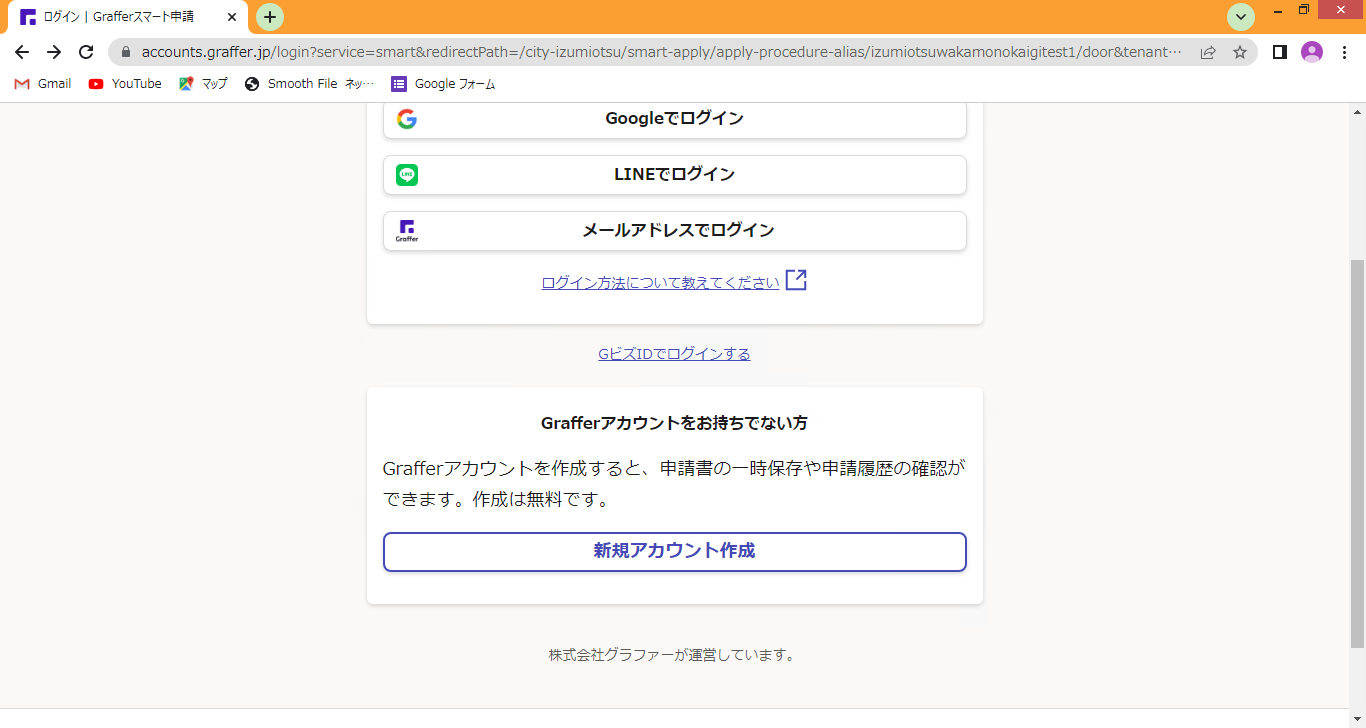 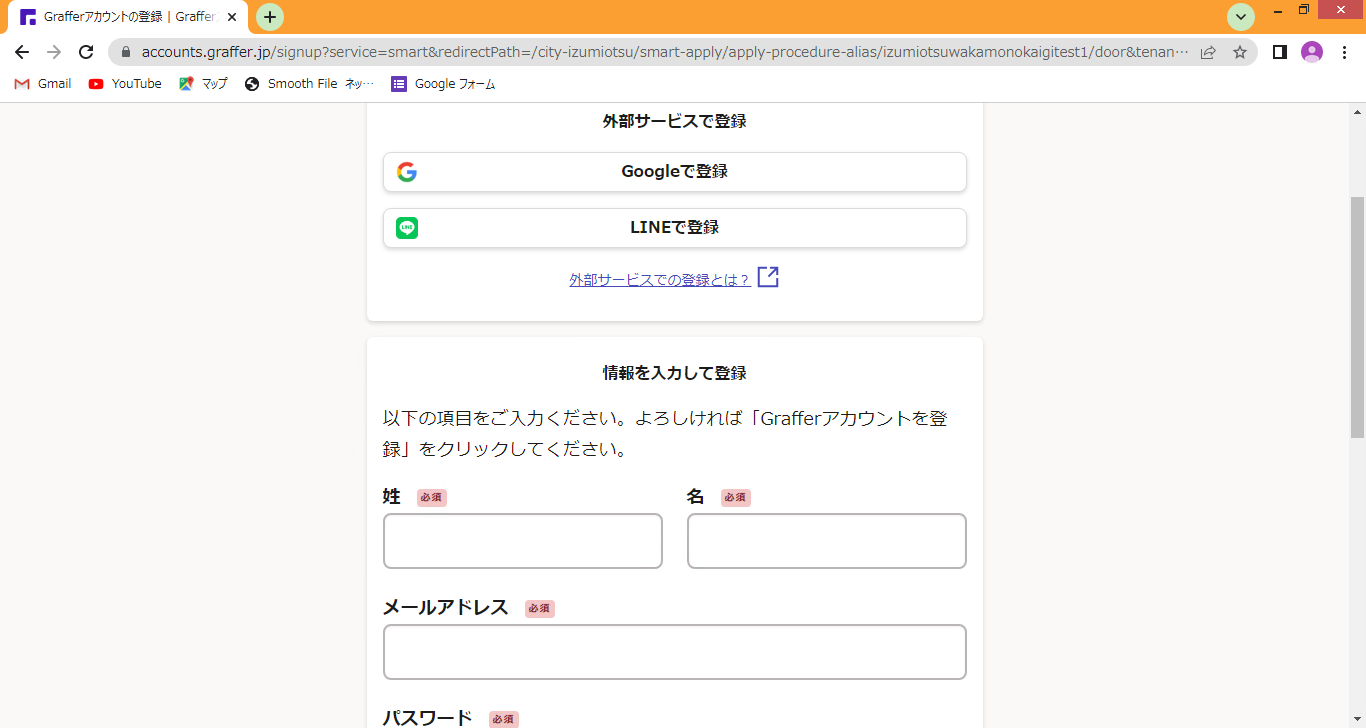 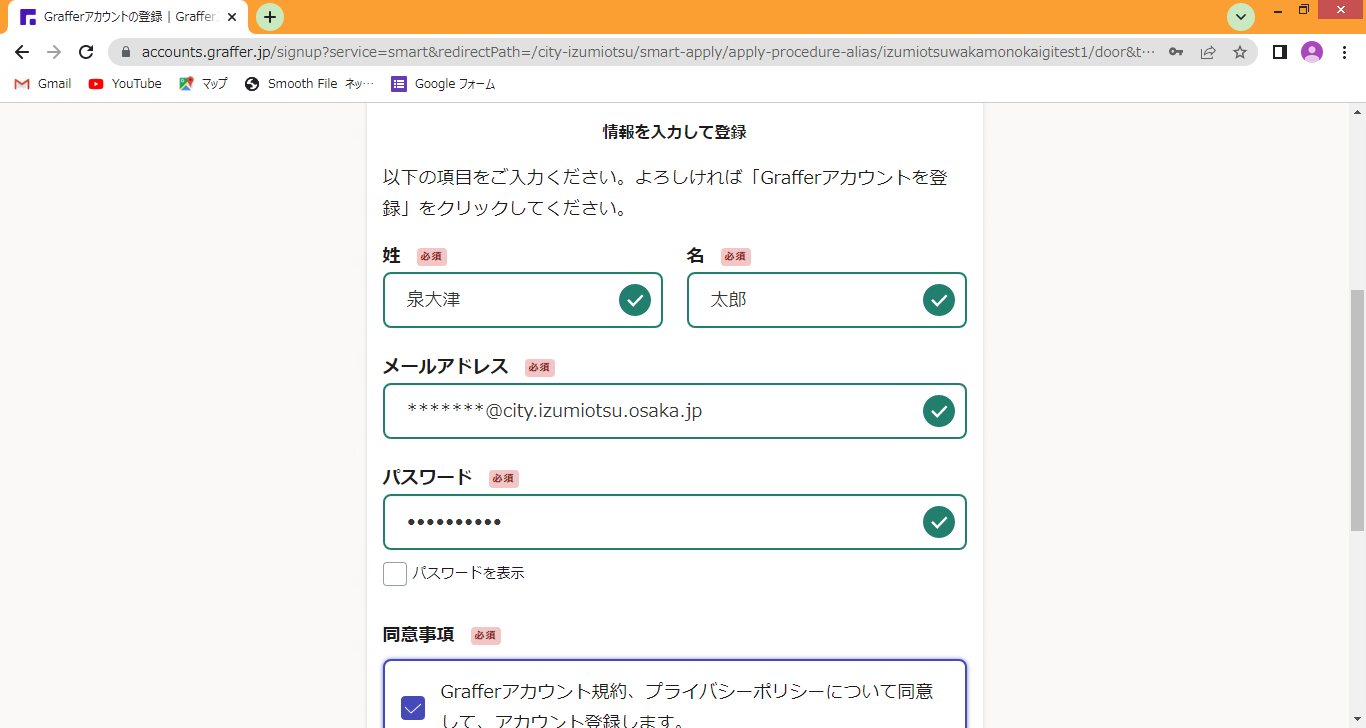 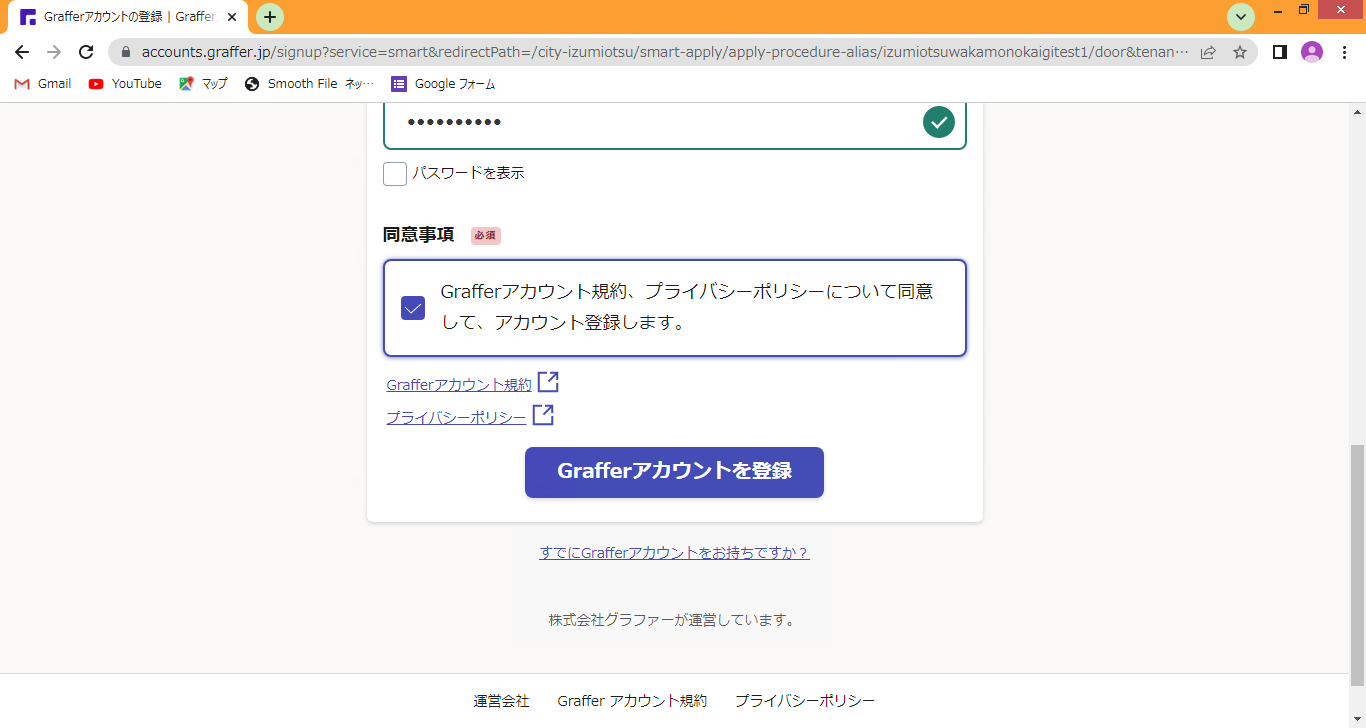 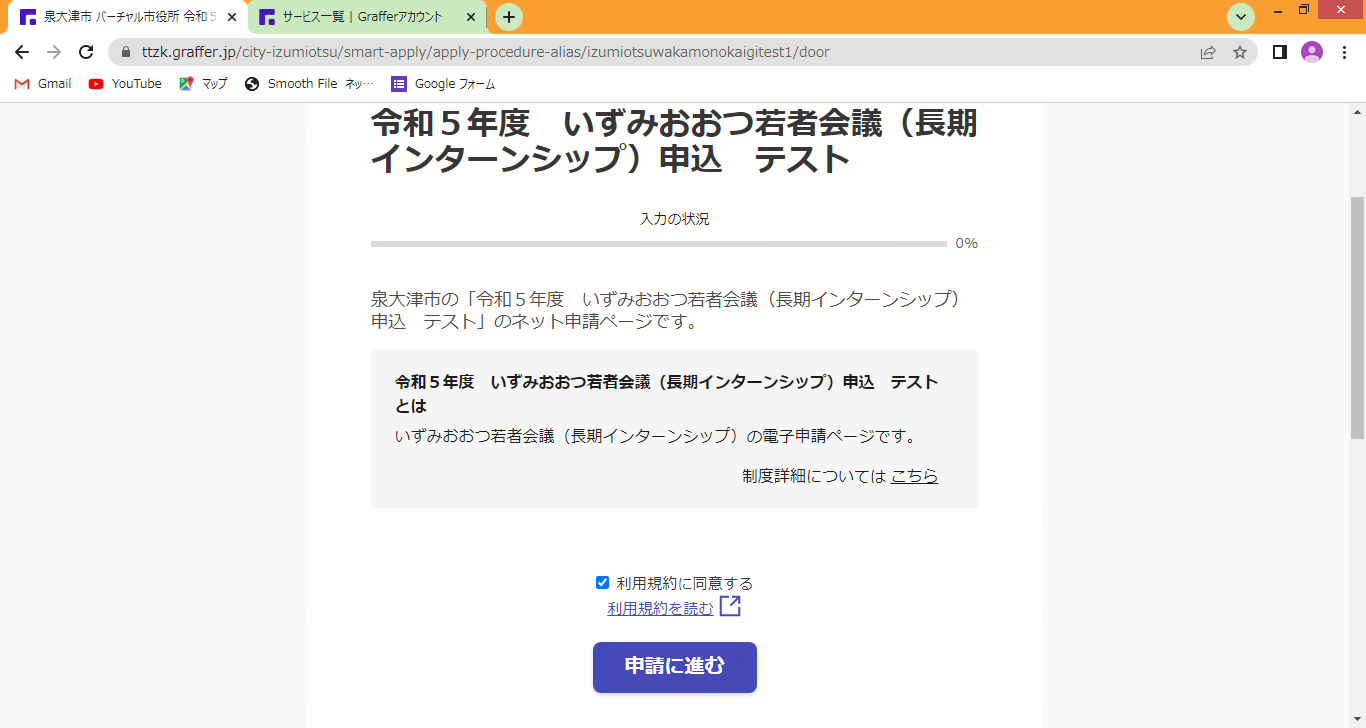 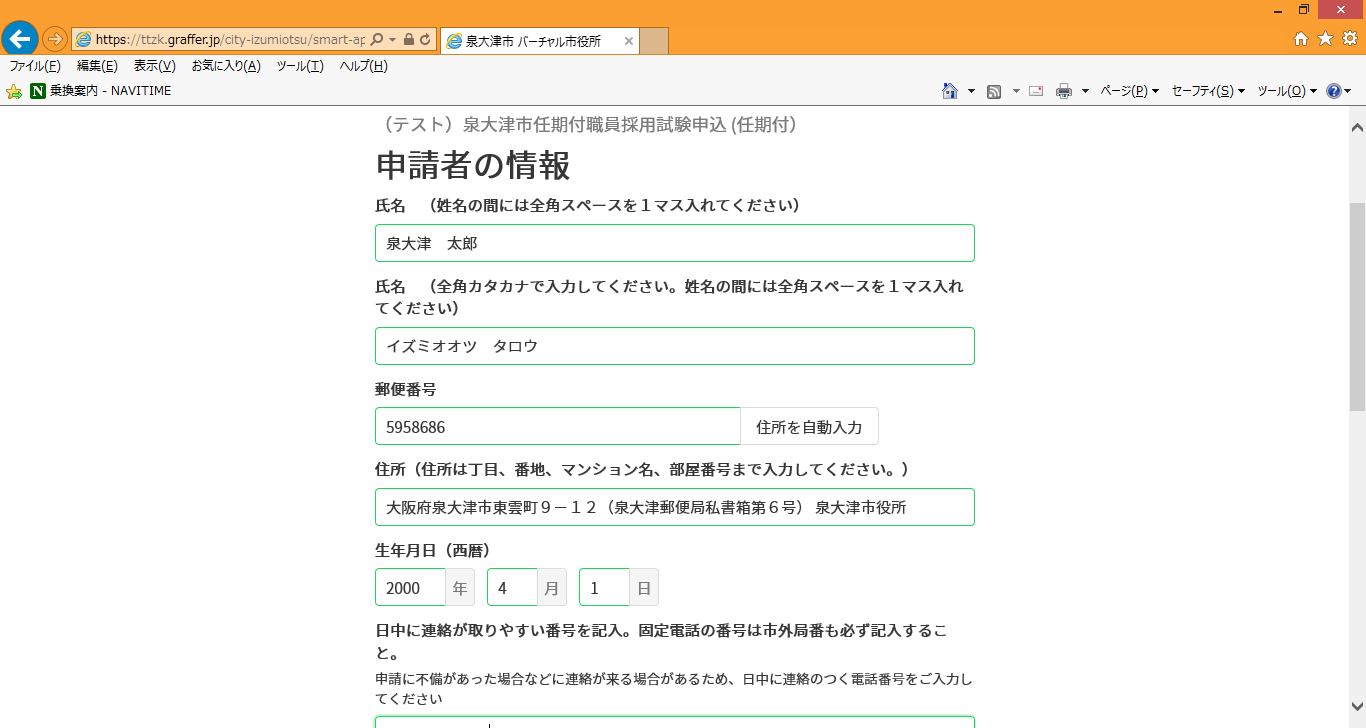 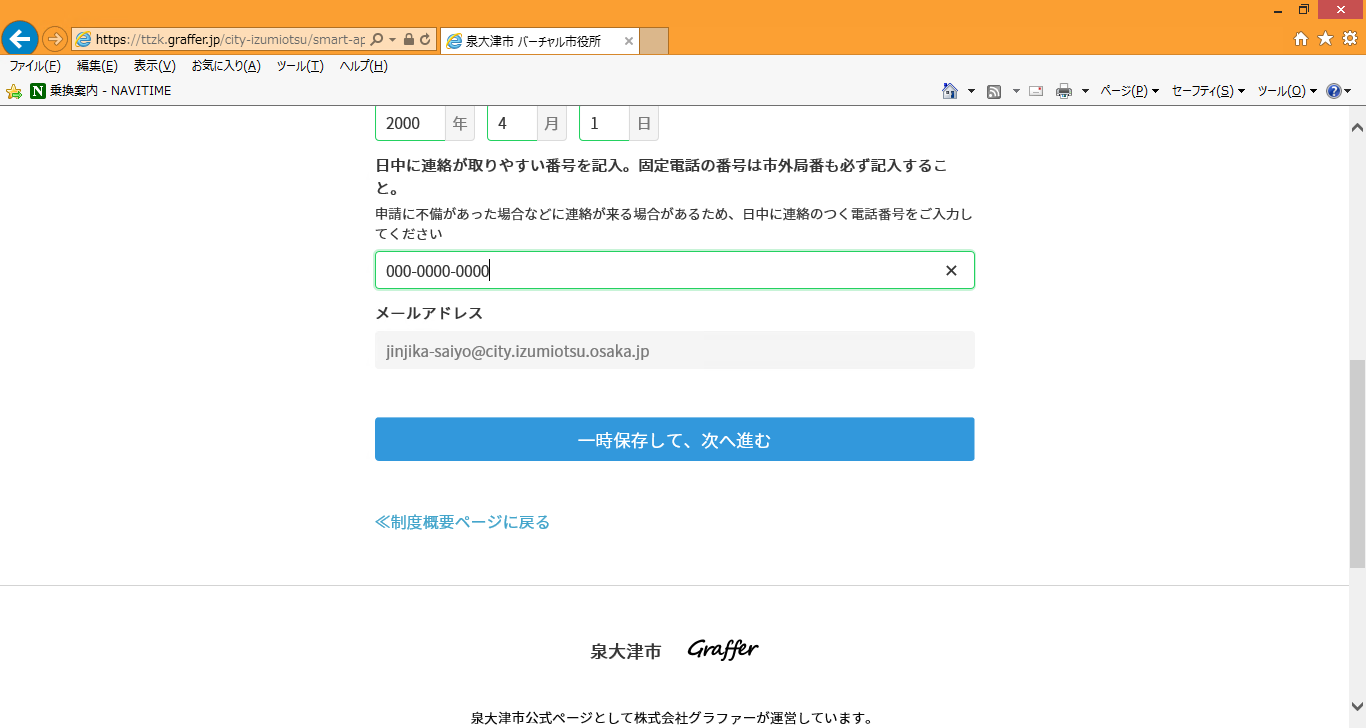 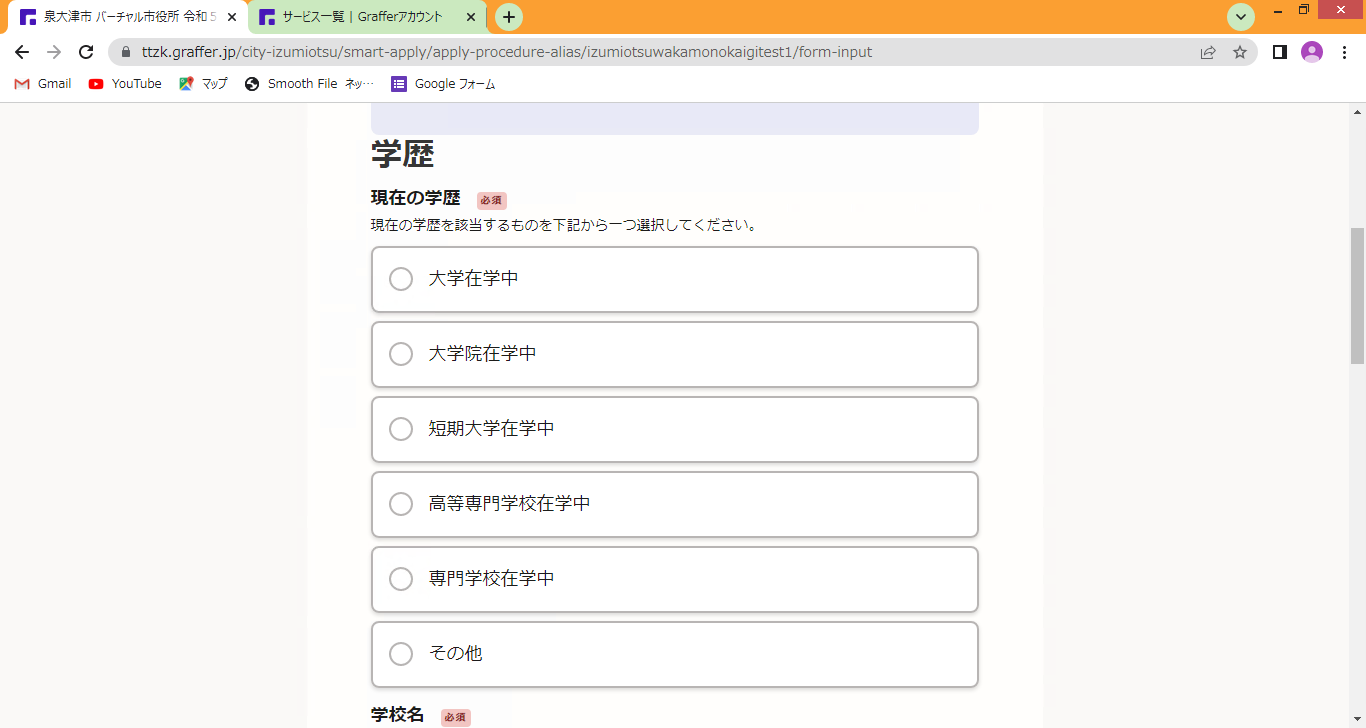 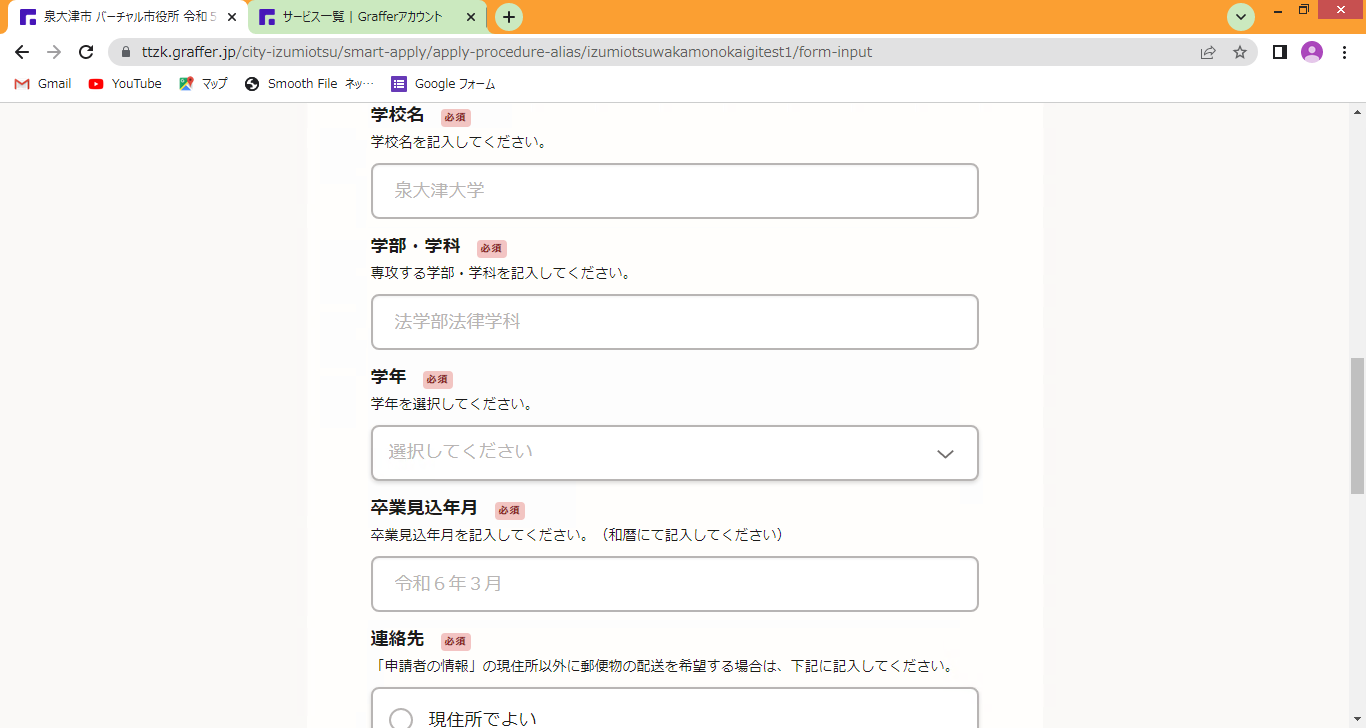 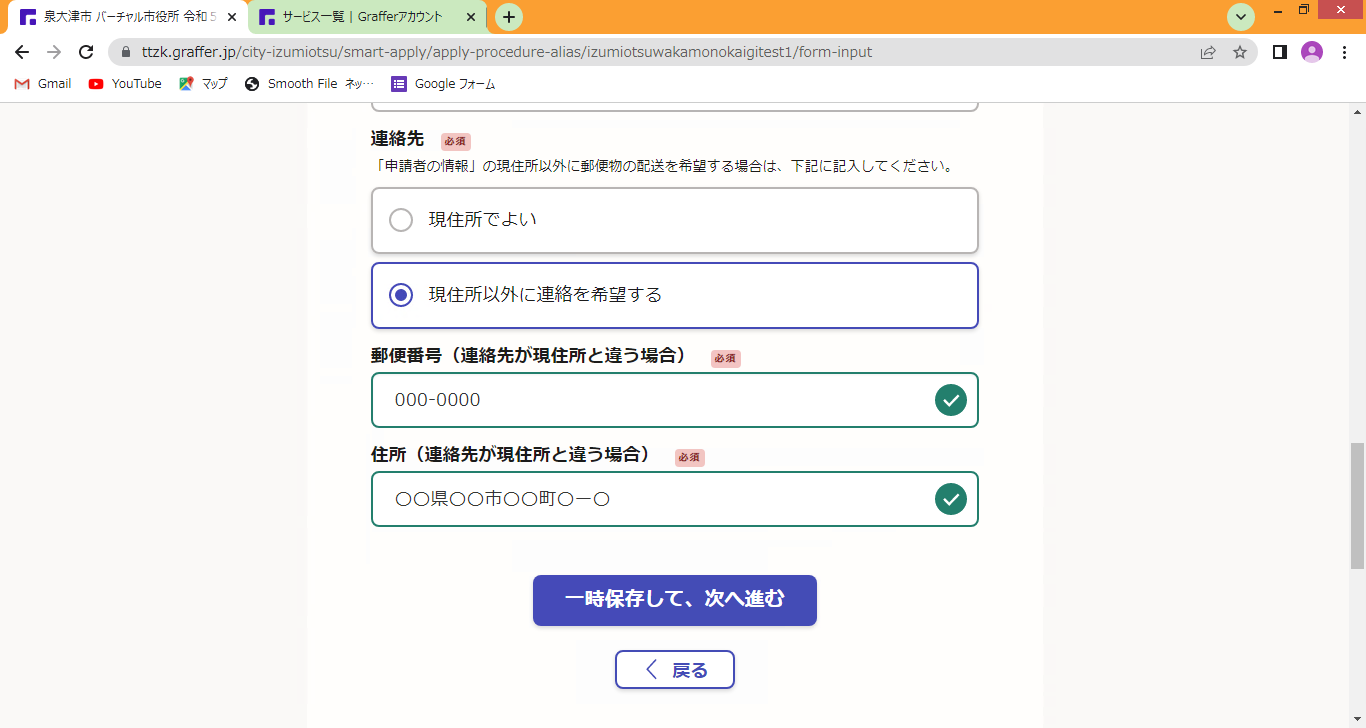 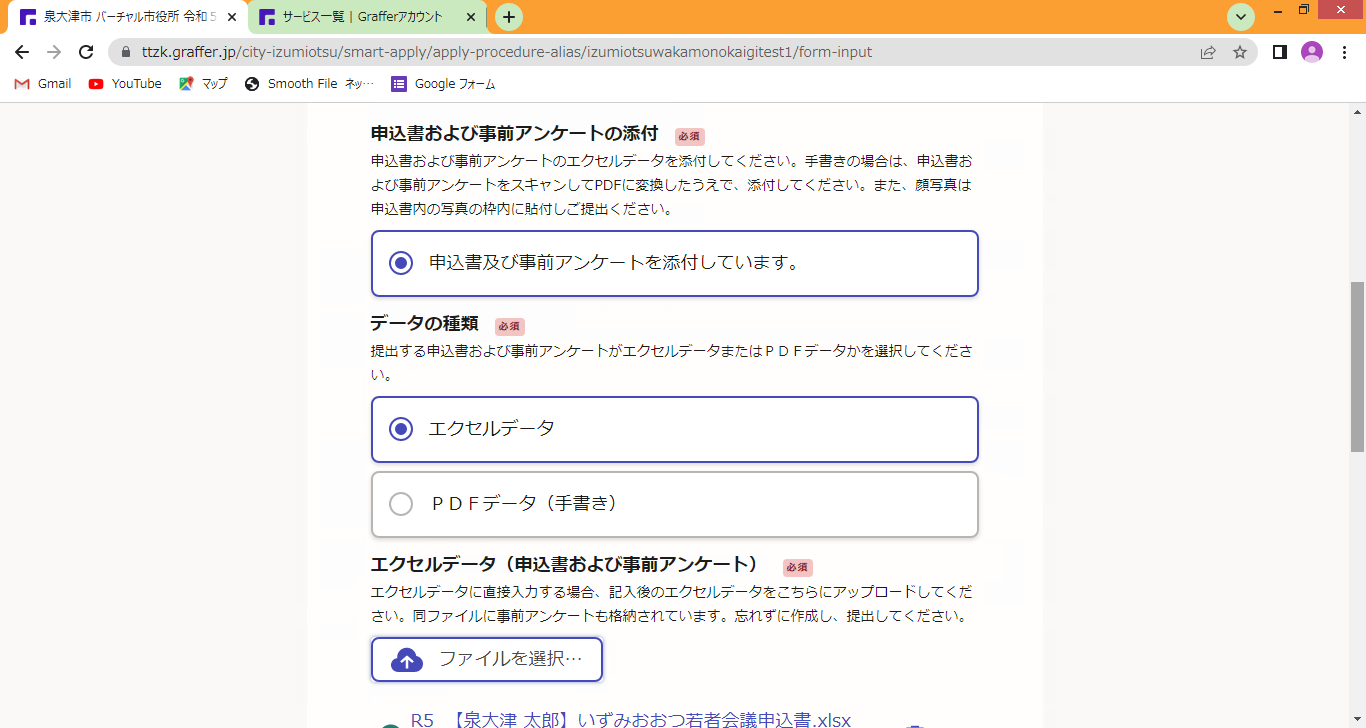 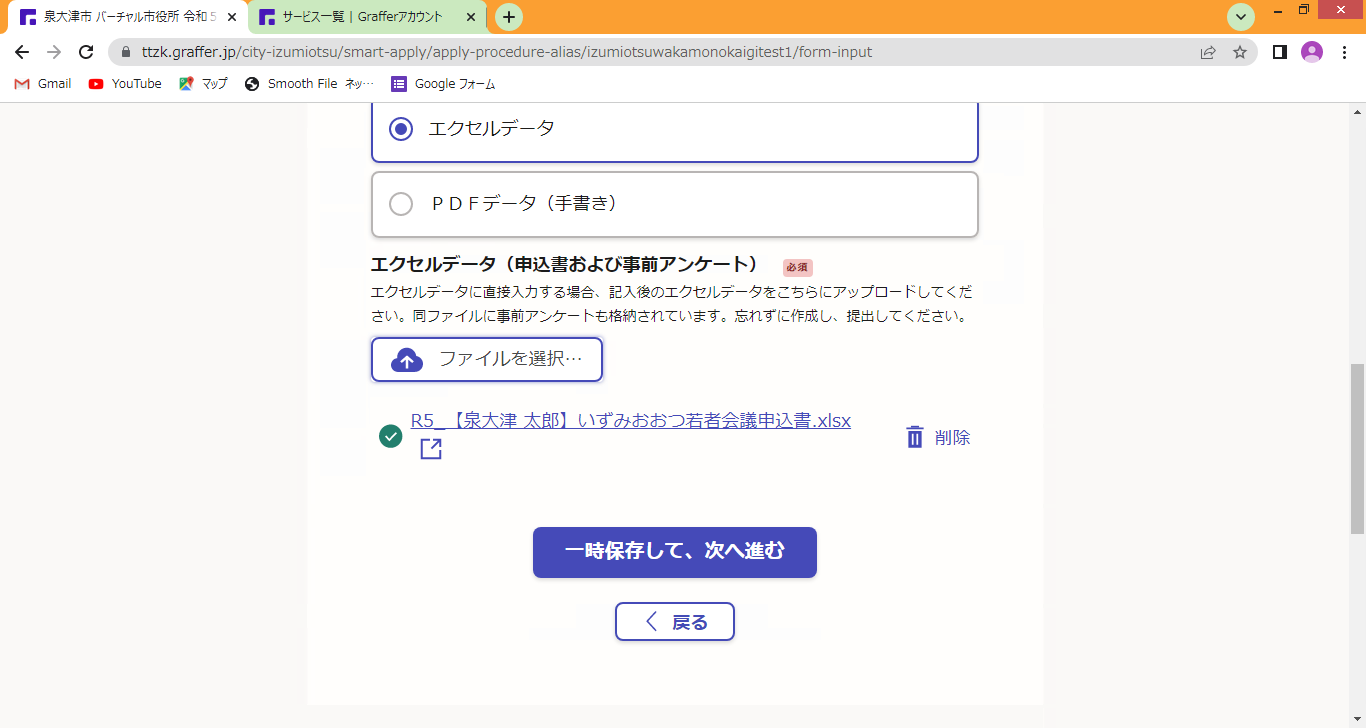 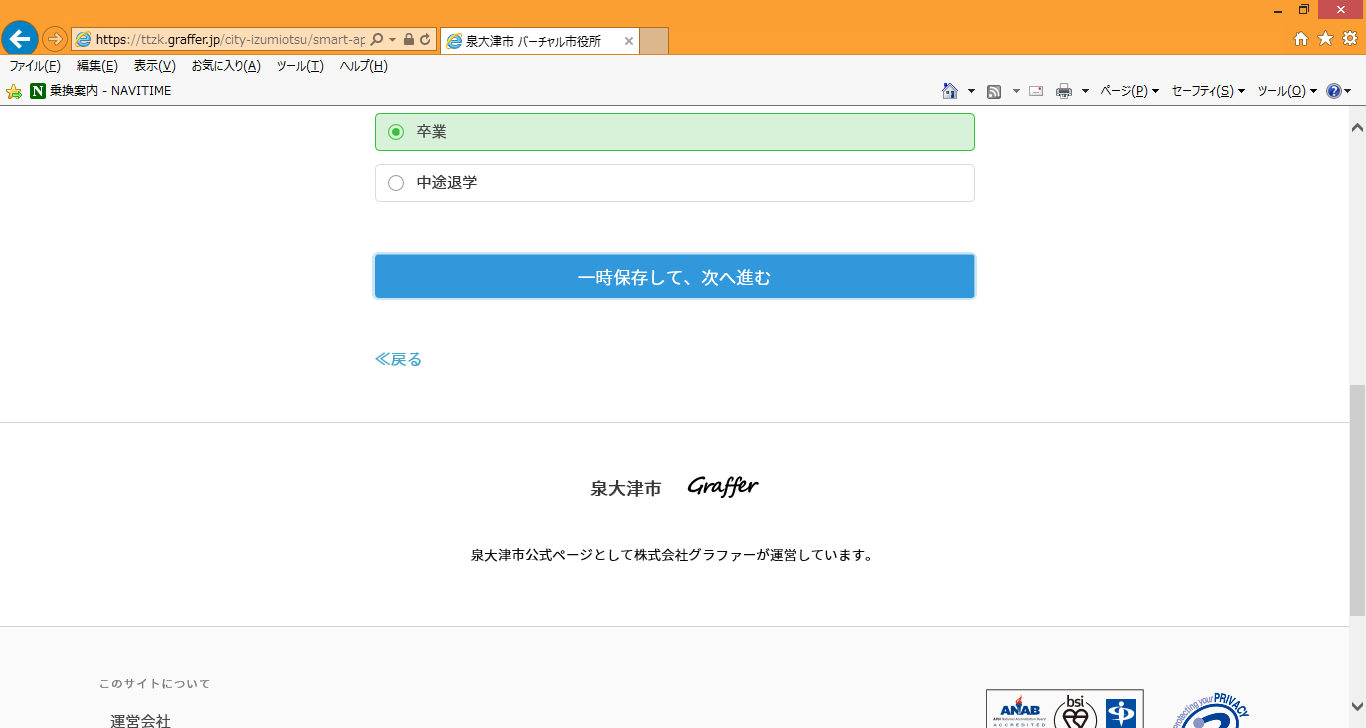 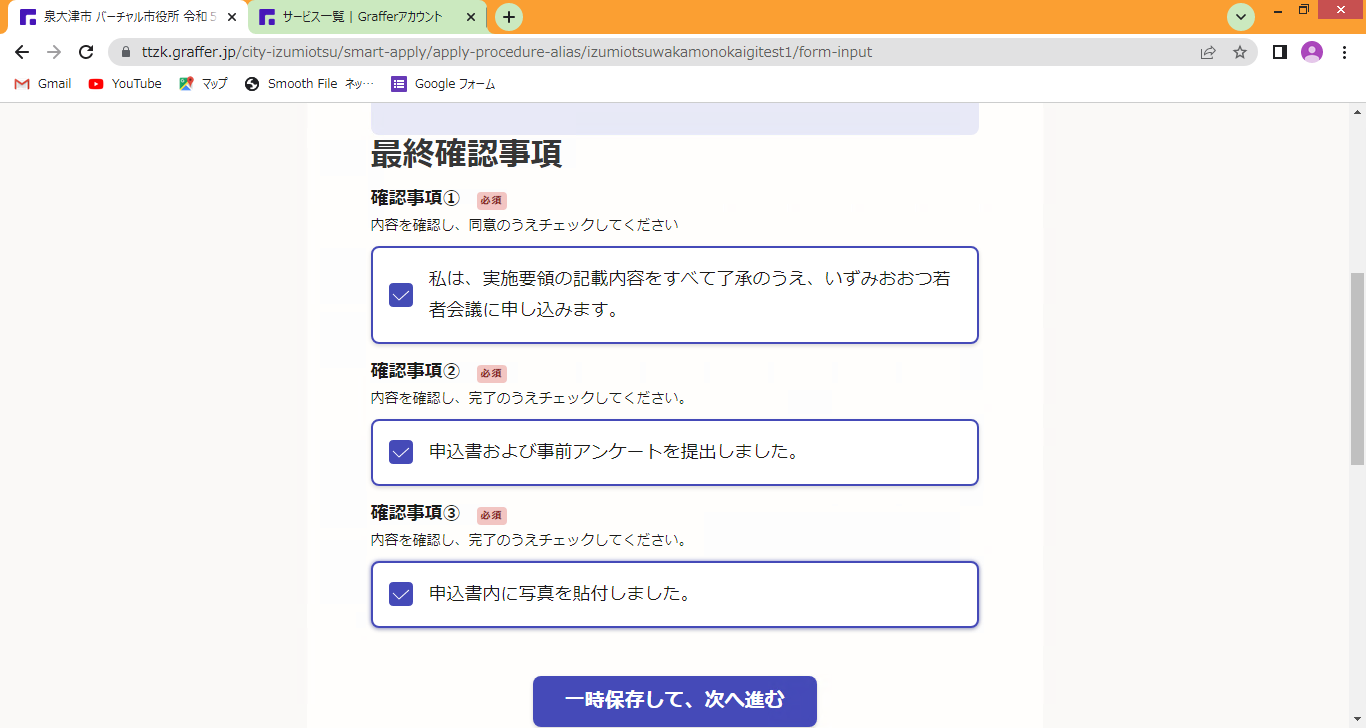 申請内容を最終確認の後、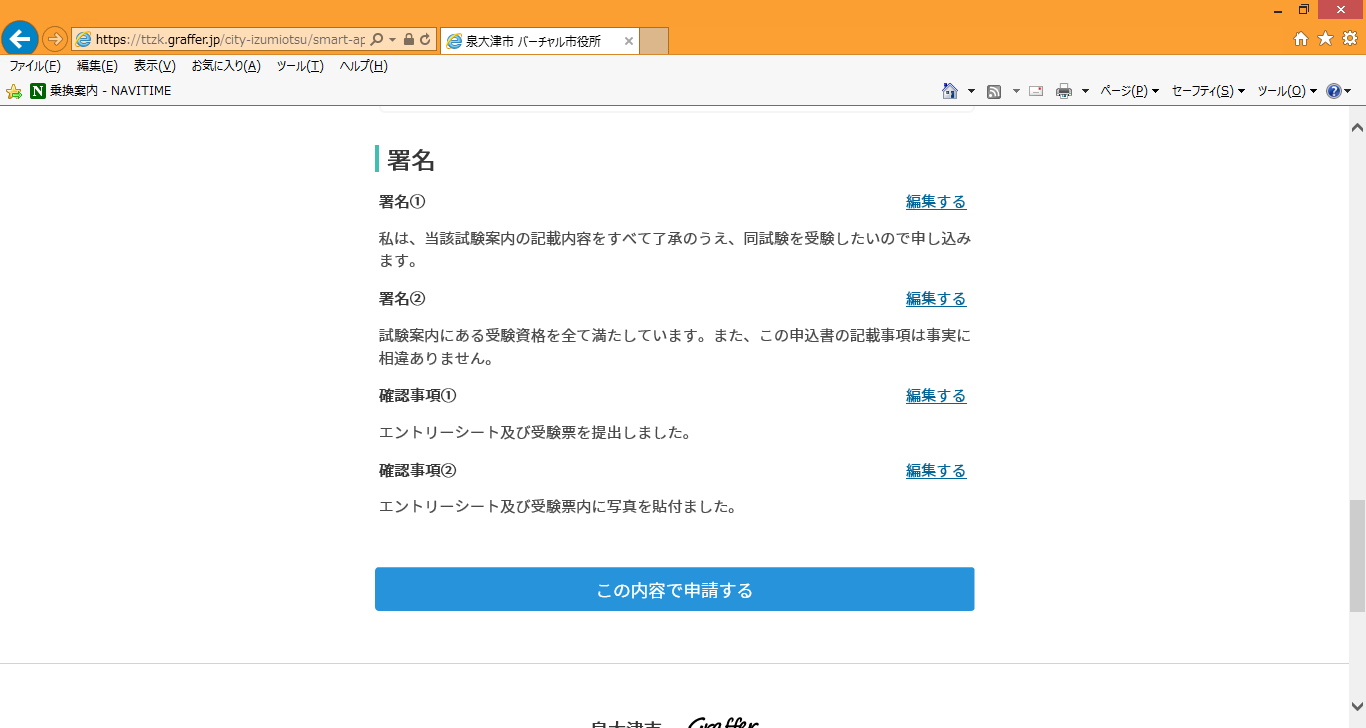 （３）申込みから活動開始までのフローいずみおおつ若者会議　活動開始までのスケジュール※インターンシップ活動中における傷害事故または他人へケガを負わせた場合などを保障するための保険です。（全員加入が必須となり、個人で申込みをお願いします。）受付期間令和６年４月１５日（月）９時～５月２０日（月）１７時（受信有効）〇申込みは、受付期間中に正常に完了したもののみ有効とします。受付期間最終日は回線混雑が予想されますので、余裕を持って申し込みを行ってください。〇申込み後、１時間を経過しても申請完了メールが届かない場合は、泉大津市市長公室人事課（電話：0725-33-1131（内線2442））までお問い合わせください。申請前の準備〇泉大津市ホームページ⇒http://www.city.izumiotsu.lg.jp/kakuka/koushitsu/jinji/izumiotsuwakamonokaigi/1617073009582.htmlから「電子申請」にアクセスし、手続きや注意事項をよく読んだうえで申し込んでください。〇パソコン等の機種や動作環境等により電子申請が利用できない場合があります。（電子申請が利用できない場合は、窓口または郵送での申請も可能です。）（※Google Chrome、Safari、Microsoft Edgeの最新バージョンに関して動作保証がされています。）〇泉大津市電子申請システムを初めて利用する方は、申請用アカウント登録を行う必要があります。ＧｏｏｇｌｅアカウントおよびＬＩＮＥアカウントでのログインが可能です。これら以外では、電子申請システム「Ｇｒａｆｆｅｒ」のアカウントを取得することもできます。（ログインして申請を行った場合は、途中の一時保存が可能になります。）〇申請が完了すると、申請完了メールが申込時に入力いただいたアドレスへ送信されます。（送信元は「noreply@mail.graffer.jp」です。メールアドレスやドメインの指定受信をしている人は上記アドレスを拒否しないようにしてください。）〇申込入力事項等に不備がある時は、受付できません。不備や修正等がある場合は、改めて申込入力が必要になりますので、泉大津市市長公室人事課（電話：0725-33-1131（内線2442））まで必ず連絡してください。〇申込内容の不備等により生じた遅延や通信状況による遅延のほか、いかなる理由であっても受付期間終了後の受付は一切致しませんので、お早めに申込みを行ってください。〇電子申請に伴う回線上の傷害等によるトラブル、パソコン等の故障等については一切責任を負いません。申請時の注意事項申込書の提出について〇電子申請を行う前に、申込書の様式について市のホームページよりダウンロードしてください。ダウンロードしたエクセルデータに直接入力後、電子申請フォームよりアップロードを行うか、手書きの場合はＰＤＦデータを印刷し、記入後スキャンを行いＰＤＦデータに変換したうえでアップロードを行うかどちらかの方法で提出してください。（提出書類の再提出、返却はできません）〇必ず、申込書内に顔写真データを貼付してご提出ください。〇提出するファイル名を申込者の氏名に変更して提出してください。（例：【泉大津　太郎】）写真データについて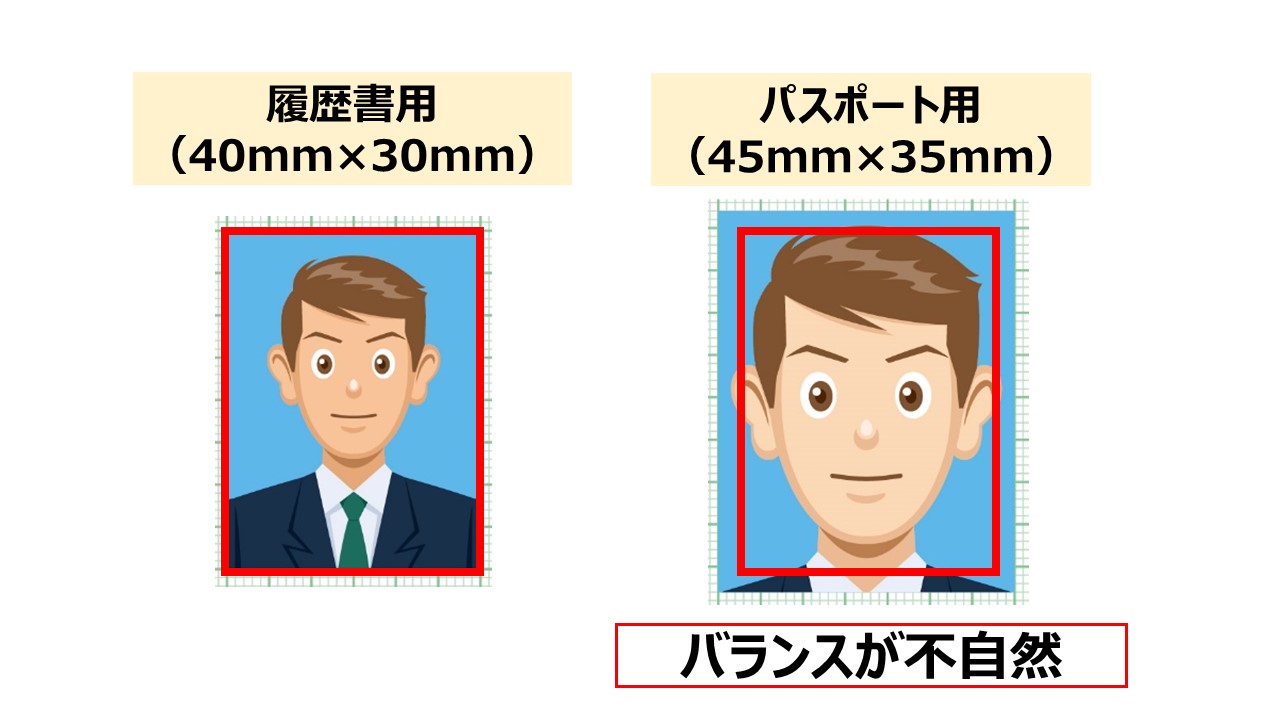 〇申込書に貼付する顔写真は、「上半身」、「脱帽」、「サングラス不可」、「背景なし」、「正面向き」で最近３ヶ月以内に撮影したものを点線の枠内に収まるように貼付してください。〇お顔が小さすぎたり、大きすぎたり等で確認できないこと　のないように右記の参考例をもとに貼付してください。〇申込書をアップロードする際の最大容量は１０ＭＢです。申請完了について〇申請が完了すると、申請完了メールが申込時に入力いただいたアドレスへ送付されます。（送信元は「noreply@mail.graffer.jp」です。メールアドレスやドメインの指定受信をしている人は上記アドレスを拒否しないようにしてください。）〇申込み後、１時間を経過しても申請完了メールが届かない場合は、泉大津市市長公室人事課（電話：0725-33-1131（内線2442））までお問い合わせください。〇申込完了後、申請内容に不備がある場合は、泉大津市市長公室人事課より連絡することがあります。日程手続き内容申込み令和６年４月１５日（月）午前９から５月２０日（月）午後５まで市ホームページから電子申請による申込みとします。期間を過ぎると申込みができませんので、早めに申込みを行ってください。申込完了申込完了後１時間以内申請フォームにて入力いただいたメールアドレスに「泉大津市令和６年度　いずみおおつ若者会議（長期インターンシップ）申込　申請完了のお知らせ」が届きます。面接日時の連絡受付期間終了日（令和６年５月２０日）から概ね１週間以内申込完了後、申請内容に不備が無ければ、受付期間終了日から概ね１週間以内に面接日時をメールにて通知します。面接実施令和６年６月５日（水）または６月６日（木）予定個人面接（会場：泉大津市役所）詳細は申込者にメールにて通知します。受入決定の通知令和６年６月中旬 頃面接参加者に受入決定の可否について通知を郵送します。必要書類の準備傷害保険および損害賠償保険（※）への加入オリエンテーション時に、傷害保険および損害賠償保険の補償内容が確認できる証書などのコピーが必要です。オリエンテーション令和６年６月２７日（木）１８時～２０時実施予定詳細は受入決定者にメールにて通知します。※可能な限り出席してください。